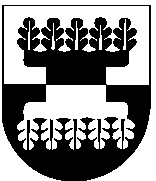 ŠILALĖS RAJONO SAVIVALDYBĖS ADMINISTRACIJOSDIREKTORIUS2015 m. birželio 17 d. Nr. DĮV-823ŠilalėVadovaudamasis Lietuvos Respublikos vietos savivaldos įstatymo 29 straipsnio 8 dalies 2 punktu, Lietuvos Respublikos civilinės saugos įstatymo 14 straipsnio 16 punktu, Ekstremaliųjų situacijų prevencijos vykdymo tvarkos aprašo, patvirtinto Lietuvos Respublikos Vyriausybės 2010 m. liepos 14 d. nutarimu Nr. 1028 „Dėl Ekstremaliųjų situacijų prevencijos vykdymo tvarkos aprašo patvirtinimo“, 8.1 punktu:T v i r t i n u Šilalės rajono savivaldybės ekstremaliųjų situacijų 2015-2017 metų prevencijos priemonių planą (pridedama).Paskelbti šį įsakymą Šilalės rajono savivaldybės interneto svetainėje www.silale.lt.Šis įsakymas gali būti skundžiamas Lietuvos Respublikos administracinių bylų teisenos įstatymo nustatyta tvarka.Direktorius					                Raimundas VaitiekusSUDERINTA	 SUDERINTATeisės ir viešosios tvarkos		Teisės ir viešosios tvarkos skyriaus vedėja		skyriaus kalbos tvarkytojaSilva Paulikienė		Aldona Špečkauskienė2015-06-                                 	2015-06-                            Martynas RemeikisIšsiųsti: Martynui RemeikiuiĮSAKYMASDĖL ŠILALĖS RAJONO SAVIVALDYBĖS EKSTREMALIŲJŲ SITUACIJŲ 2015-2017 METŲ PREVENCINIŲ PRIEMONIŲ PLANO PATVIRTINIMO